ПРАВИЛА ПРОВЕДЕНИЯ РОЗЫГРЫША «А ВЫ ГОТОВЫ К ВЫЛАЗКАМ НА ПРИРОДУ?» В ИНСТАГРАМ И ВКОНТАКТЕ(далее «Правила»)1. Наименование розыгрыша – «А вы готовы к вылазкам на природу?» (далее – «Розыгрыш»).2. Территория проведения Розыгрыша: вся территория России.3. Информация об Организаторе Розыгрыша:ООО «ППФ Страхование жизни» (далее по тексту – «Организатор»), ИНН 7744001803.ОГРН 1027739031099. Лицензии Банка России СЖ №3609 и СЛ №3609. Место нахождения: РФ, 108811, г. Москва, километр Киевское шоссе 22-й (п. Московский), домовл. 6, строение 1.Телефон: +7 (495) 785-82-00, 8 800 775-82-00. Сайт: www.ppfinsurance.ru.4. Срок проведения Розыгрыша: с 23 июля 2019 года по 07 августа 2019 года (по Московскому времени) включительно. Дата подведения итогов Розыгрыша: 08 августа 2019 года.Призы будут вручаться в период с 12 августа 2019 года по 13 сентября 2019 года, в зависимости от места проживания Победителя.5. Участники Розыгрыша (далее «Участники»):5.1. Участниками Розыгрыша могут являться дееспособные физические лица, достигшие возраста 18 лет, граждане Российской Федерации, постоянно проживающие на территории Российской Федерации и совершившие действия, указанные настоящими Правилами. 5.2. Участники имеют права и несут обязанности, установленные действующим законодательством Российской Федерации, а также настоящими Правилами.6. Порядок участия в Конкурсе:6.1. Участник Розыгрыша должен быть зарегистрирован в социальной сети Instagram (www.instagram.com) и В контакте (https://vk.com/).  Профиль должен быть «открыт» (доступен всем пользователям социальной сети ВКонтакте, Instagram). В Розыгрыше могут принимать участие только «живые» профили (профиль Instagram и ВКонтакте, принадлежащий реально существующему физическому лицу).6.2. Участник вправе принять участие в Розыгрыше только от своего имени. В случае, если Участник Розыгрыша принимает участие в Розыгрыше с аккаунта другого лица, Участник гарантирует, что им получено согласие такого лица на участие в Розыгрыше.6.3. В период с 23 июля 2019 года по 7 августа 2019 года (по Московскому времени) участник с рекламного поста Организатора переходит по ссылке на страницу с тестом. Перед прохождением теста участник должен зарегистрироваться (имя, e-mail и телефон) и начать прохождение теста. По окончанию теста, Участнику Розыгрыша будет присвоен номер (номер присваивается автоматически, последовательно равно кол-ву зарегистрированных, номер будет виден в момент Розыгрыша в формате таблицы, которая будет показана на видео во время Розыгрыша). 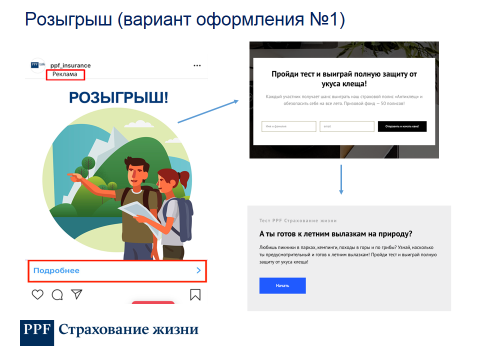 6.4. Действия, осуществленные Участниками Розыгрыша, не соответствующие требованиям, предусмотренным пунктами 6.1. - 6.3. Правил, не учитываются в рамках данного Розыгрыша.7. Порядок определения победителей Розыгрыша (далее «Победители»):7.1. Дата подведения итогов Розыгрыша в аккаунте Организатора состоится 08 августа 2019 года по Московскому времени.7.2. Результаты Розыгрыша будут сняты на видео и опубликованы в аккаунтах Организатора.В рамках данного Розыгрыша среди Участников Розыгрыша разыгрывается пять призов. Для определения Победителей указанного розыгрыша Организатор использует генератор случайных чисел (www.randstuff.ru). Генератор является бесплатным приложением во ВКонтакте. В Розыгрыше призов участвуют все Участники Розыгрыша, выполнившие все условия Розыгрыша, описанные в пунктах 6.1 - 6.3 данных Правил. Участники, чьи номера (присвоенные в соответствии с п.6.3. настоящих Правил) будут выбраны методом случайной генерации чисел, признаются Победителями и получают в качестве приза полис от несчастного случая ООО «ППФ Страхование жизни» стоимостью 3 250 руб.00 копеекОрганизатор не использует процедуры и алгоритмы, которые позволяют предопределить результат проведения розыгрыша призов, проводимого в рамках Розыгрыша, до начала такого розыгрыша.8. Призовой фонд Конкурса:8.1. Призами для Победителей Розыгрыша за весь период Розыгрыша являются пять полисов страхования от несчастного случая ООО «ППФ Страхование жизни» стоимостью 3250 руб. 00 коп.8.2. 08 августа 2019 года (по Московскому времени) в профиле Instagram https://www.instagram.com/ppf_insurance и на странице https://vk.com/ppf_life   Организатора будет размещен пост с результатами Розыгрыша в формате видео.  Победители также оповещаются о победе в Розыгрыше путем отправки личного сообщения в аккаунт Instagram и ВКонтакте каждого Победителя.9. Порядок выдачи Призов:9.1. Для получения Приза Розыгрыша Победителю необходимо:9.1.1. Явиться лично в одно из агентств Организатора в течение 1 (одного) календарного месяца с момента подведения итогов Розыгрыша в Instagram или ВКонтакте. Адрес агентства, дату и время посещения Победителю сообщат при оповещении о победе путем отправки личного сообщения в аккаунт Instagram или ВКонтакте Победителя.9.1.2. Заполнить и передать Организатору акт приема-передачи о получении Приза, содержащий следующие сведения: фамилия, имя, отчество, ИНН (при наличии), СНИЛС, дата рождения, данные паспорта, адрес регистрации по месту жительства (с указанием индекса), а также информацию о согласии на обработку персональных данных в целях проведения Розыгрыша.9.1.3. Предъявить Организатору паспорт, подтверждающий данные, внесенные в акт приема-передачи.9.2. Невыполнение любого из подпунктов п.9 настоящих Правил считается отказом Победителя от получения Приза, Приз считается невостребованным, не хранится и используется Организатором по своему усмотрению.10. Дополнительные условия:10.1. Организатор имеет право требовать от Участника соблюдения настоящих Правил Розыгрыша.10.2. Организатор обязан подвести итоги и определить Победителей Розыгрыша в сроки, установленные настоящими Правилами.10.3. Совершение Участником Розыгрыша действий, направленных на участие в Розыгрыше, признается подтверждением того, что Участник Розыгрыша ознакомлен и полностью согласен с настоящими Правилами, а также дает свое согласие на осуществление Организатором и/или уполномоченными лицами сбора, обработки, хранения в целях проведения Розыгрыша предоставленных Участником Розыгрыша персональных данных в порядке, предусмотренном настоящими Правилами, с соблюдением необходимых мер защиты таких данных от несанкционированного распространения. Факт участия в Розыгрыше означает, что Участник Розыгрыша дает согласие на получение от Организатора sms-рассылки по предоставленному ему номеру мобильного телефона, а также личных сообщений в зарегистрированном аккаунте Участника в Instagram или ВКонтакте.10.4. Факт участия в Розыгрыше подразумевает, что Участник Розыгрыша выражает свое безусловное согласие с тем, что его инициалы (имя, отчество, фамилия), год рождения, изображения, фото- и видеоматериалы, а также информация о нем могут быть использованы Организатором в рекламных и иных коммерческих целях, в какой бы то ни было форме, как на территории Российской Федерации, так и за рубежом в течение неограниченного срока и без выплаты каких-либо вознаграждений. Участвуя в Розыгрыше, Участник гарантирует, что все имущественные и неимущественные права на размещенную в Instagram и ВКонтакте информацию, принадлежат организаторам. 10.5. Результаты проведения Розыгрыша являются окончательными и не подлежат пересмотру, за исключением случаев выявления Организатором после объявления результатов Розыгрыша нарушений порядка и правил участия в Розыгрыше, допущенных в процессе проведения Розыгрыша Победителем, получающим Приз.10.6. Если по какой-либо причине любой аспект настоящего Розыгрыша не может проводиться так, как это запланировано, включая причины, вызванные заражением компьютерными вирусами, неполадками в сети Интернет, дефектами, манипуляциями, несанкционированным вмешательством, фальсификацией, техническими неполадками или любой причиной, которая не контролируется Организатором и искажает или затрагивает исполнение, безопасность, честность, целостность или надлежащее проведение Розыгрыша, Организатор на свое усмотрение может аннулировать, прекратить, изменить или временно приостановить проведение Розыгрыша.10.7. Участники и Победители самостоятельно оплачивают все расходы, понесенные ими в связи с участием в Розыгрыше.10.8. Розыгрыш не является лотереей либо иной, основанной на риске, игрой. Призовой фонд формируется за счет собственных средств Организатора. Во всем, что не предусмотрено настоящими Правилами, Организатор и Участники Розыгрыша руководствуются действующим законодательством Российской Федерации.10.9. Настоящие Правила размещены на официальном сайте Организатора www.ppfinsurance.ru 